Uzupełnij luki w wyrazach odpowiednimi głoskami. Pokoloruj rusunek.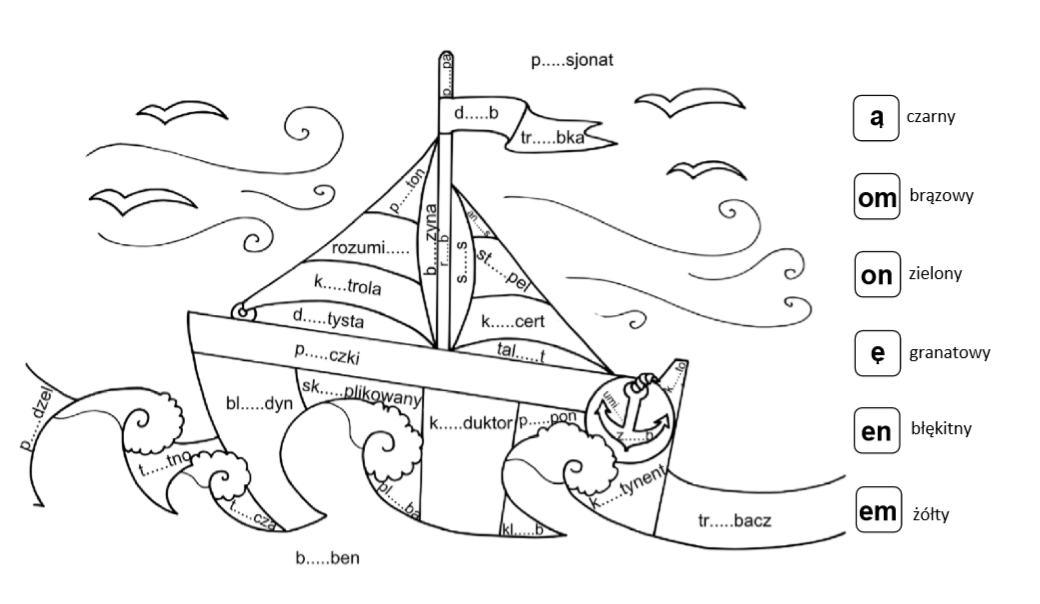 